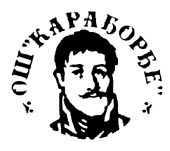 ГОДИШЊИ (ГЛОБАЛНИ) ПЛАНРАДА НАСТАВНИКАГОДИШЊИ РАД ПРОГРАМА ИЗРАЂЕНза школску 20	/	. годину,службени гласник бр. _________На основу школског програма донешеног на седници Школског одбора од дана 27. 06. 2018. године(име и презиме наставника)                                                 ОШ „	”(назив основне школе)(место)Наставни предмет : _____________________Разред: __________I  полугодиште :   бр.часова  _____      II  полугодиште :  бр.часова _______   укупно :________   недељни фод часова : __________Планови рада реализују се у следећим одељењима: 	Годишњи планВреме Реализације месецРед. бр.темеНАЗИВ ТЕМЕ/ОБЛАСТСТАНДАРДИПОСТИГНУЋАИСХОДИМЕЂУПРЕДМЕТНЕ КОМЕПЕТНЦИЈЕФонд часоваФонд часоваФонд часоваВреме Реализације месецРед. бр.темеНАЗИВ ТЕМЕ/ОБЛАСТСТАНДАРДИПОСТИГНУЋАИСХОДИМЕЂУПРЕДМЕТНЕ КОМЕПЕТНЦИЈЕОбрадаУтврђивањеСвегаУкупно:Укупно: